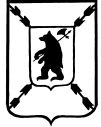 ЯРОСЛАВСКАЯ  ОБЛАСТЬАДМИНИСТРАЦИЯ  ПОШЕХОНСКОГО  МУНИЦИПАЛЬНОГО  РАЙОНАПОСТАНОВЛЕНИЕ_26_._11_. 20_20_ год                                                                                                  № ___753__г. ПошехоньеОб утверждении Плана межведомственных мероприятий по реализации в Пошехонском муниципальном районе на 2021 год Комплексного плана противодействия идеологии терроризма в Российской Федерации на 2019- 2023 годы              В соответствии с Федеральными законами от 06 марта 2006 года № 35-ФЗ «О противодействии терроризму», от 06 октября 2003 года № 131-ФЗ «Об общих принципах организации местного самоуправления в Российской Федерации», Указом Президента Российской Федерации от 15 февраля 2006 года № 116 «О мерах по противодействию терроризму», решения заседания антитеррористической комиссии в Ярославской области от 04.06.2019 года (протокол заседания № 5),  на основании статьи 27 Устава Пошехонского муниципального района,ПОСТАНОВЛЯЕТ:             1. Утвердить План межведомственных мероприятий по реализации в Пошехонском муниципальном районе на 2021 год Комплексного плана противодействия идеологии терроризма в Российской Федерации на 2019- 2023 годы (далее – Комплексный план)  согласно приложению к настоящему постановлению.2. Назначить ответственным за организацию и контроль деятельности по исполнению мероприятий Комплексного плана в муниципальном районе Первого заместителя Главы Администрации Пошехонского муниципального района Глоба В.И..3. Назначить ответственным за сбор, анализ, обобщение и подготовку информации о результатах исполнения мероприятий Комплексного плана секретаря антитеррористической комиссии Пошехонского муниципального района.          4. Контроль за исполнением постановления оставляю за собой. 5. Постановление вступает в силу с момента  его подписания.          6. Настоящее постановление разместить в сети «Интернет».   Глава Пошехонского                                                                           Н.Н.Беловмуниципального района                                                                                                                                                                                                                 Приложение 										                 к постановлению администрации	                                    	                 Пошехонского муниципального  района    				                             от  _26_ . _11_.  20_20_ года № _753____ПЛАНмежведомственных мероприятий по реализации в Пошехонском муниципальном районе на 2021 годКомплексного плана противодействия идеологии терроризма в Российской Федерации на 2019 – 2023 годыПошехонье,2021Общие положения             Основу для разработки и реализации плана межведомственных мероприятий по реализации в Пошехонском муниципальном районе Комплексного плана противодействия идеологии терроризма в Российской Федерации на 2019-2023 годы, утвержденного Президентом Российской Федерации 28 декабря 2018 года № Пр-2665 (далее – Комплексный план), составляют Конституция Российской Федерации, федеральные законы в области обеспечения безопасности личности, общества и государства, Концепция противодействия терроризму в Российской Федерации, утвержденная Президентом Российской Федерации 5 октября 2009 года, Стратегия национальной безопасности Российской Федерации до 2020 года, Стратегия государственной национальной политики Российской Федерации на период до 2025 года, утвержденная Президентом Российской Федерации 28 ноября 2014 года № Пр-2753, план межведомственных мероприятий по реализации в Ярославской области Стратегии противодействия экстремизму в Российской Федерации до 2025 года, утвержденный Губернатором Ярославской области 30.09.2015 г., план противодействия идеологии терроризма в Ярославской области на 2019 – 2023 годы, утвержденный Губернатором Ярославской области 17.07.2019 года, правовые акты Ярославской области и Пошехонского муниципального района в сфере противодействия терроризму, а также другие документы, содержащие положения, направленные на противодействие терроризму и иные насильственные проявления экстремизма, гармонизацию межнациональных и межрелигиозных отношений, патриотическое воспитание молодежи.Целью реализации Комплексного плана являются снижение на территории Пошехонского муниципального района уровня радикализации различных групп населения, прежде всего молодежи, и недопущение их вовлечения в террористическую деятельность.Достижение поставленной цели осуществляется решением следующих задач:разъяснение сущности терроризма и его крайней общественной опасности, а также проведение активных мероприятий по формированию стойкого неприятия обществом идеологии терроризма в различных ее проявлениях, в том числе религиозно-политического экстремизма;создание и задействование механизмов защиты информационного пространства Российской Федерации от проникновения в него любых идей, оправдывающих террористическую деятельность;формирование и совершенствование законодательных, нормативных, организационных и иных механизмов, способствующих эффективной реализации мероприятий по противодействию идеологии терроризма.К решению перечисленных задач в пределах компетенции привлекаются территориальные органы федеральных органов исполнительной власти, Администрация Пошехонского муниципального района, администрации поселений Пошехонского муниципального района, антитеррористическая комиссия Пошехонского муниципального района, оперативная группа в Пошехонском муниципальном районе, организации образования, культуры, институты гражданского общества, средства массовой информации, включая сеть «Интернет», а также другие юридические лица независимо от форм собственности.Перечень сокращений:№№п/п(№ п. КП)№№п/п(№ п. КП)МероприятиеМероприятиеИсполнителиСрок исполнения112234Профилактическая работа с лицами, подверженными воздействию идеологии терроризма, 
а также подпавшими под ее влияние:Профилактическая работа с лицами, подверженными воздействию идеологии терроризма, 
а также подпавшими под ее влияние:Профилактическая работа с лицами, подверженными воздействию идеологии терроризма, 
а также подпавшими под ее влияние:Профилактическая работа с лицами, подверженными воздействию идеологии терроризма, 
а также подпавшими под ее влияние:Профилактическая работа с лицами, подверженными воздействию идеологии терроризма, 
а также подпавшими под ее влияние:Профилактическая работа с лицами, подверженными воздействию идеологии терроризма, 
а также подпавшими под ее влияние:1.(1.1.)1.(1.1.)          Реализация социально-экономических мер, предусмотренных законодательством Российском Федерации и Ярославской области, в отношении лиц, отбывших наказание за совершение преступлений террористического характера, направленных на их рессоциализацию.          Реализация социально-экономических мер, предусмотренных законодательством Российском Федерации и Ярославской области, в отношении лиц, отбывших наказание за совершение преступлений террористического характера, направленных на их рессоциализацию.УСЗН и Тдо 01.06.2021 года;до 01.12.2021 года2.(1.3.)2.(1.3.)         Проведение с  лицами, отбывающими наказание за совершение преступлений террористического характера и экстремистской направленности, не связанное с  лишением свободы, индивидуальных профилактических бесед с привлечением представителей религиозных и общественных организаций, психологов, с целью склонения их к отказу от террористической и экстремистской деятельности и противоправных взглядов.          Проведение с  лицами, отбывающими наказание за совершение преступлений террористического характера и экстремистской направленности, не связанное с  лишением свободы, индивидуальных профилактических бесед с привлечением представителей религиозных и общественных организаций, психологов, с целью склонения их к отказу от террористической и экстремистской деятельности и противоправных взглядов. УФСИНдо 01.06.2021 года;до 01.12.2021 года3.(1.4.)3.(1.4.)        Проведение с членами семей лиц, причастных к террористической деятельности (действующих, осужденных, нейтрализованных), в том числе возвратившихся из стран с повышенной террористической активностью, бесед по разъяснению норм законодательства Российской Федерации, устанавливающих ответственность за участие и содействие в террористической деятельности, а также оказания указанным лицам социальной, психологической и правовой помощи при участии представителей религиозных и общественных организаций, психологов.        Проведение с членами семей лиц, причастных к террористической деятельности (действующих, осужденных, нейтрализованных), в том числе возвратившихся из стран с повышенной террористической активностью, бесед по разъяснению норм законодательства Российской Федерации, устанавливающих ответственность за участие и содействие в террористической деятельности, а также оказания указанным лицам социальной, психологической и правовой помощи при участии представителей религиозных и общественных организаций, психологов.ОП;УСЗН и Т;РГ АТКдо 01.06.2021 года;до 01.12.2021 года4.(1.5.)4.(1.5.)          С привлечением работодателей и представителей религиозных организаций, доведение до  лиц, прибывающим из стран с повышенной террористической активностью для временного проживания и осуществления трудовой деятельности на территорию муниципального района, норм законодательства Российской Федерации, устанавливающих ответственность за участие и содействие в террористической деятельности, разжигание социальной, расовой, национальной и религиозной розни, создание и участие в деятельности общественных объединений, цели или действия которых направлены на насильственное изменение основ конституционного строя России.           С привлечением работодателей и представителей религиозных организаций, доведение до  лиц, прибывающим из стран с повышенной террористической активностью для временного проживания и осуществления трудовой деятельности на территорию муниципального района, норм законодательства Российской Федерации, устанавливающих ответственность за участие и содействие в террористической деятельности, разжигание социальной, расовой, национальной и религиозной розни, создание и участие в деятельности общественных объединений, цели или действия которых направлены на насильственное изменение основ конституционного строя России. ОП; РГ АТКдо 01.06.2021 года;до 01.12.2021 года1122345.(1.6.)5.(1.6.)         Проведение в общеобразовательных учреждениях муниципального района с обучающимися, прибывшими на территорию муниципального района  из стран с повышенной террористической активностью, индивидуальных и групповых бесед об ответственности за участие в экстремистской и террористической деятельности, в противоправных общественных объединениях, за разжигание социальных, расовых и религиозных разногласий.         Проведение в общеобразовательных учреждениях муниципального района с обучающимися, прибывшими на территорию муниципального района  из стран с повышенной террористической активностью, индивидуальных и групповых бесед об ответственности за участие в экстремистской и террористической деятельности, в противоправных общественных объединениях, за разжигание социальных, расовых и религиозных разногласий.УОдо 01.06.2021 года;до 01.12.2021 года 6.(1.7.)6.(1.7.)        Проведение с лицами, получившими религиозное образование за рубежом и имеющими намерения заниматься и занимающимися религиозной деятельностью на территории муниципального района, мероприятий по изучению норм законодательства Российской Федерации, устанавливающих ответственность за участие и содействие в террористической деятельности, традиционных российских духовно-нравственных ценностей и современной религиозной ситуации в муниципальном районе и Ярославской области.        Проведение с лицами, получившими религиозное образование за рубежом и имеющими намерения заниматься и занимающимися религиозной деятельностью на территории муниципального района, мероприятий по изучению норм законодательства Российской Федерации, устанавливающих ответственность за участие и содействие в террористической деятельности, традиционных российских духовно-нравственных ценностей и современной религиозной ситуации в муниципальном районе и Ярославской области.ОП; РГ АТКдо 01.06.2021 года;до 01.12.2021 года 1.1.1.1.В целях формирования у молодежи стойкого неприятия идеологии терроризма и привития традиционных российских духовно-нравственных ценностей:В целях формирования у молодежи стойкого неприятия идеологии терроризма и привития традиционных российских духовно-нравственных ценностей:В целях формирования у молодежи стойкого неприятия идеологии терроризма и привития традиционных российских духовно-нравственных ценностей:В целях формирования у молодежи стойкого неприятия идеологии терроризма и привития традиционных российских духовно-нравственных ценностей:1.1.1.1.1.1.          Проведение бесед с лицами, состоящими на профилактическом учете и/или находящимися под административным надзором в отделе полиции «Пошехонский» в связи с совершением правонарушений в сфере общественной безопасности, направленных на профилактику совершения указанными лицами повторных правонарушений и по недопущению вовлечения в незаконную деятельность террористических и экстремистских организаций.ОПОПдо 01.06.2021 года;до 01.12.2021 года1.1.2.1.1.2.        Организация и проведение с учащимися общеобразовательных учреждений  профилактических бесед по разъяснению сущности терроризма, его общественной опасности, об административной и уголовной ответственности за совершение правонарушений и преступлений экстремистской и террористической направленности, участия в несанкционированных общественно–политических акциях.ОП;УООП;УОдо 01.06.2021 года;до 01.12.2021 года1.1.3.1.1.3.        Проведение с молодежью культурно-просветительских мероприятий, спортивных мероприятий, мероприятий в области  народного творчества, направленных на гармонизацию межнациональных отношений, духовное  и патриотическое воспитание, с привлечением к указанной работе представителей религиозных и  общественных организаций. ОКМСиТОКМСиТдо 01.06.2021 года;до 01.12.2021 года1.1.4.1.1.4.         Проведение с несовершеннолетними, в  отношении которых ТКДНиЗП проводится индивидуальная профилактическая работа, комплекса профилактических мер, направленных на формирование законопослушного поведения.ТКДН и ЗПТКДН и ЗПдо 01.06.2021 года;до 01.12.2021 года1.1.5.1.1.5.        Организация и проведение в ГОУ ЯО «Пошехонская школа – интернат» индивидуальных (групповых) тематических бесед и лекций с учащимися, направленных на нравственно-патриотическое воспитание, стойкого неприятия идеологии терроризма.ГОУ ЯО «Пошехонская школа – интернат»ГОУ ЯО «Пошехонская школа – интернат»до 01.06.2021 года;до 01.12.2021 годаМеры по формированию у населения Российской Федерации антитеррористического сознанияМеры по формированию у населения Российской Федерации антитеррористического сознанияМеры по формированию у населения Российской Федерации антитеррористического сознанияМеры по формированию у населения Российской Федерации антитеррористического сознанияМеры по формированию у населения Российской Федерации антитеррористического сознанияМеры по формированию у населения Российской Федерации антитеррористического сознания2.1.(2.1.)В целях развития у населения, прежде всего молодежи, активной гражданской позиции, направленной на неприятие идеологии терроризма:В целях развития у населения, прежде всего молодежи, активной гражданской позиции, направленной на неприятие идеологии терроризма:В целях развития у населения, прежде всего молодежи, активной гражданской позиции, направленной на неприятие идеологии терроризма:В целях развития у населения, прежде всего молодежи, активной гражданской позиции, направленной на неприятие идеологии терроризма:В целях развития у населения, прежде всего молодежи, активной гражданской позиции, направленной на неприятие идеологии терроризма:2.1.1.         Проведение общественно-политических, культурных и спортивных мероприятий, посвященных Дню солидарности в борьбе с терроризмом (3 сентября) и антитеррористическому месячнику (01 – 30 сентября 2019 года) с обеспечением максимального охвата участников из различных категорий населения с привлечением видных региональных политических деятелей, авторитетных представителей общественных и религиозных организаций, науки, культуры и спорта.         Проведение общественно-политических, культурных и спортивных мероприятий, посвященных Дню солидарности в борьбе с терроризмом (3 сентября) и антитеррористическому месячнику (01 – 30 сентября 2019 года) с обеспечением максимального охвата участников из различных категорий населения с привлечением видных региональных политических деятелей, авторитетных представителей общественных и религиозных организаций, науки, культуры и спорта.ОКМСиТ;УО; МУ САМ; ГПОУ ЯО Пошехонский аграрно- политехнический колледж;ГОУ ЯО «Пошехонская школа – интернат»ОКМСиТ;УО; МУ САМ; ГПОУ ЯО Пошехонский аграрно- политехнический колледж;ГОУ ЯО «Пошехонская школа – интернат»03.09.2021 года,сентябрь 2021 года2.2.(2.2.)В целях снижения уязвимости молодежи от воздействия идеологии терроризма:В целях снижения уязвимости молодежи от воздействия идеологии терроризма:В целях снижения уязвимости молодежи от воздействия идеологии терроризма:В целях снижения уязвимости молодежи от воздействия идеологии терроризма:В целях снижения уязвимости молодежи от воздействия идеологии терроризма: 2.2.1.(2.2.1.)          На базе общеобразовательных учреждениях муниципального района с участием представителей религиозных и общественных организаций, деятелей культуры и искусстваорганизовать и проводить тематические уроки, классные часы, культурно-просветительские мероприятия, направленных на гармонизацию межнациональных отношений, формирование духовно-нравственных ценностей.          На базе общеобразовательных учреждениях муниципального района с участием представителей религиозных и общественных организаций, деятелей культуры и искусстваорганизовать и проводить тематические уроки, классные часы, культурно-просветительские мероприятия, направленных на гармонизацию межнациональных отношений, формирование духовно-нравственных ценностей. ОКМСиТ;УО; МУ САМ;          ОКМСиТ;УО; МУ САМ;         до 01.06.2021 года;до 01.12.2021 года2.2.2.(2.2.2.)       Участие в региональных тематических мероприятиях по вопросам предупреждения распространения идеологии терроризма среди молодежи.       Участие в региональных тематических мероприятиях по вопросам предупреждения распространения идеологии терроризма среди молодежи.ОКМСиТ;УО; МУ САМ; ГПОУ ЯО Пошехонский аграрно- политехнический колледж ОКМСиТ;УО; МУ САМ; ГПОУ ЯО Пошехонский аграрно- политехнический колледж до 01.06.2021 года;до 01.12.2021 года2.2.3. (2.2.3.)        Осуществить по компетенции поддержку и развитие деятельности общественных организаций и движений, представляющих интересы молодежи, в том числе военно-патриотических молодежных и детских объединений, внедрение в практическую деятельность общественных организаций и движений, информационные и методические материалы по развитию у детей и молодежи неприятия идеологии терроризма и по привитию традиционных российских духовно-нравственных ценностей.        Осуществить по компетенции поддержку и развитие деятельности общественных организаций и движений, представляющих интересы молодежи, в том числе военно-патриотических молодежных и детских объединений, внедрение в практическую деятельность общественных организаций и движений, информационные и методические материалы по развитию у детей и молодежи неприятия идеологии терроризма и по привитию традиционных российских духовно-нравственных ценностей. ОКМСиТ;УО;        МУ САМ;                ГПОУ ЯО Пошехонский аграрно- политехнический колледж ОКМСиТ;УО;        МУ САМ;                ГПОУ ЯО Пошехонский аграрно- политехнический колледждо 01.06.2021 года;до 01.12.2021 года2.2.4. (2.2.4.)          В соответствии с рекомендациями Министерства просвещения Российской Федерации проводить в общеобразовательных учреждениях муниципального района по предмету «Основы безопасности жизнедеятельности» занятия по формированию у учащихся основ информационной безопасности, в том числе по вопросам защиты детей от пропаганды идеологии терроризма при использовании сети «Интернет».          В соответствии с рекомендациями Министерства просвещения Российской Федерации проводить в общеобразовательных учреждениях муниципального района по предмету «Основы безопасности жизнедеятельности» занятия по формированию у учащихся основ информационной безопасности, в том числе по вопросам защиты детей от пропаганды идеологии терроризма при использовании сети «Интернет».УОУОдо 01.06.2021 года;до 01.12.2021 года2.3.(2.3.)В целях предотвращения использования религиозного фактора в распространении идеологии терроризма:В целях предотвращения использования религиозного фактора в распространении идеологии терроризма:В целях предотвращения использования религиозного фактора в распространении идеологии терроризма:В целях предотвращения использования религиозного фактора в распространении идеологии терроризма:В целях предотвращения использования религиозного фактора в распространении идеологии терроризма:2.3.1.(2.3.2.)        Проведение с участием руководителей (представителей) религиозных организаций традиционных конфессий встреч по вопросам сохранения духовно-нравственных ценностей, осуществления просветительской деятельности, направленной на противодействие распространению религиозного радикализма, предотвращение конфликтов на межнациональной и межконфессиональной почве.        Проведение с участием руководителей (представителей) религиозных организаций традиционных конфессий встреч по вопросам сохранения духовно-нравственных ценностей, осуществления просветительской деятельности, направленной на противодействие распространению религиозного радикализма, предотвращение конфликтов на межнациональной и межконфессиональной почве. ОКМСиТ;УО;        МУ САМ;                ГПОУ ЯО Пошехонский аграрно- политехнический колледж  ОКМСиТ;УО;        МУ САМ;                ГПОУ ЯО Пошехонский аграрно- политехнический колледж до 01.06.2021 года;до 01.12.2021 годаСовершенствование мер информационно-пропагандистского характера 
Совершенствование мер информационно-пропагандистского характера 
Совершенствование мер информационно-пропагандистского характера 
Совершенствование мер информационно-пропагандистского характера 
Совершенствование мер информационно-пропагандистского характера 
Совершенствование мер информационно-пропагандистского характера 
3.1. (3.1.)В целях совершенствования информационно-пропагандистских мер, направленных на противодействие идеологии терроризма:В целях совершенствования информационно-пропагандистских мер, направленных на противодействие идеологии терроризма:В целях совершенствования информационно-пропагандистских мер, направленных на противодействие идеологии терроризма:В целях совершенствования информационно-пропагандистских мер, направленных на противодействие идеологии терроризма:В целях совершенствования информационно-пропагандистских мер, направленных на противодействие идеологии терроризма:3.1.1.(3.1.1.)         Размещение, по компетенции, в средствах массовой информации и на официальных сайтах сети  информационно-телекоммуникационной сети «Интернет»  информационных материалов (печатных, аудиовизуальных и электронных) в области противодействия идеологии терроризма, в том числе основанных на обращениях (призывах) лиц, отказавшихся от террористической деятельности, а также их родственников.         Размещение, по компетенции, в средствах массовой информации и на официальных сайтах сети  информационно-телекоммуникационной сети «Интернет»  информационных материалов (печатных, аудиовизуальных и электронных) в области противодействия идеологии терроризма, в том числе основанных на обращениях (призывах) лиц, отказавшихся от террористической деятельности, а также их родственников.    ОКМСиТ;УО;МУ САМТКДН и ЗП;СП    ОКМСиТ;УО;МУ САМТКДН и ЗП;СПдо 01.06.2021 года;до 01.12.2021 года3.1.2.(3.1.2.)       Обеспечение по компетенции использования информационных стендов, установленных в местах массового пребывания людей,  в общедоступных местах функционально подчиненных подведомственных учреждений и организаций, для доведения до населения информационных печатных материалов в области профилактики терроризма, проведение предсеансовой демонстрации видеороликов и заставок антитеррористической и антиэкстремистской направленности.       Обеспечение по компетенции использования информационных стендов, установленных в местах массового пребывания людей,  в общедоступных местах функционально подчиненных подведомственных учреждений и организаций, для доведения до населения информационных печатных материалов в области профилактики терроризма, проведение предсеансовой демонстрации видеороликов и заставок антитеррористической и антиэкстремистской направленности.ОКМСиТ;УО;СПОКМСиТ;УО;СПдо 01.06.2021 года;до 01.12.2021 года3.1.4. (3.1.4.)        Создание и функционирование (обновление) на официальных сайтах  информационно-телекоммуникационной сети «Интернет»  органов местного самоуправления муниципального района, функционально подчиненных подведомственных учреждений и организаций, разделов (подразделов), посвященных вопросам противодействия терроризму и его идеологии, а также доступ к данным разделам с главных страниц указанных сайтов.        Создание и функционирование (обновление) на официальных сайтах  информационно-телекоммуникационной сети «Интернет»  органов местного самоуправления муниципального района, функционально подчиненных подведомственных учреждений и организаций, разделов (подразделов), посвященных вопросам противодействия терроризму и его идеологии, а также доступ к данным разделам с главных страниц указанных сайтов.ОКМСиТ;УО;ООД; МУ САМ;ТКДН и ЗП;СПОКМСиТ;УО;ООД; МУ САМ;ТКДН и ЗП;СПдо 01.06.2021 года;до 01.12.2021 годаОрганизационные и иные меры, направленные на повышение результативности деятельности 
субъектов противодействия терроризмуОрганизационные и иные меры, направленные на повышение результативности деятельности 
субъектов противодействия терроризмуОрганизационные и иные меры, направленные на повышение результативности деятельности 
субъектов противодействия терроризмуОрганизационные и иные меры, направленные на повышение результативности деятельности 
субъектов противодействия терроризмуОрганизационные и иные меры, направленные на повышение результативности деятельности 
субъектов противодействия терроризмуОрганизационные и иные меры, направленные на повышение результативности деятельности 
субъектов противодействия терроризму4.1. (4.1.)В целях совершенствования подготовки государственных и муниципальных служащих, а также иных работников, участвующих в рамках своих полномочий в реализации мероприятий по противодействию идеологии терроризма:В целях совершенствования подготовки государственных и муниципальных служащих, а также иных работников, участвующих в рамках своих полномочий в реализации мероприятий по противодействию идеологии терроризма:В целях совершенствования подготовки государственных и муниципальных служащих, а также иных работников, участвующих в рамках своих полномочий в реализации мероприятий по противодействию идеологии терроризма:В целях совершенствования подготовки государственных и муниципальных служащих, а также иных работников, участвующих в рамках своих полномочий в реализации мероприятий по противодействию идеологии терроризма:В целях совершенствования подготовки государственных и муниципальных служащих, а также иных работников, участвующих в рамках своих полномочий в реализации мероприятий по противодействию идеологии терроризма:4.1.1. (4.1.1.)        Обеспечить повышение квалификации государственных и муниципальных служащих, а также иных работников, участвующих в рамках своих полномочий в реализации мероприятий по противодействию идеологии терроризма.        Обеспечить повышение квалификации государственных и муниципальных служащих, а также иных работников, участвующих в рамках своих полномочий в реализации мероприятий по противодействию идеологии терроризма.ОКМСиТ; УО;МУ САМ,ТКДН и ЗП;СПОКМСиТ; УО;МУ САМ,ТКДН и ЗП;СПВ сроки, установленные АТК в ЯО4.1.2.(4.3.4.)Изучение и применение информационно-методических материалов по вопросам профилактики террористических проявлений, в том числе по доведению норм законодательства Российской Федерации, устанавливающих ответственность за участие и содействие террористической деятельности, разжигание социальной, расовой, национальной и религиозной розни, создание и участие в деятельности общественных объединений, цели и действия которых направлены на насильственное изменение основ конституционного строя России.Изучение и применение информационно-методических материалов по вопросам профилактики террористических проявлений, в том числе по доведению норм законодательства Российской Федерации, устанавливающих ответственность за участие и содействие террористической деятельности, разжигание социальной, расовой, национальной и религиозной розни, создание и участие в деятельности общественных объединений, цели и действия которых направлены на насильственное изменение основ конституционного строя России.ОКМСиТ;УО; МУ САМГПОУ ЯО Пошехонский аграрно- политехнический колледж; ГОУ ЯО «Пошехонская школа – интернат»;ОКМСиТ;УО; МУ САМГПОУ ЯО Пошехонский аграрно- политехнический колледж; ГОУ ЯО «Пошехонская школа – интернат»;В сроки, установленные АТК в ЯОКоординация и контроль деятельности по исполнению
плана противодействия идеологии терроризма в  Пошехонском муниципальном районе на 2020 годКоординация и контроль деятельности по исполнению
плана противодействия идеологии терроризма в  Пошехонском муниципальном районе на 2020 годКоординация и контроль деятельности по исполнению
плана противодействия идеологии терроризма в  Пошехонском муниципальном районе на 2020 годКоординация и контроль деятельности по исполнению
плана противодействия идеологии терроризма в  Пошехонском муниципальном районе на 2020 годКоординация и контроль деятельности по исполнению
плана противодействия идеологии терроризма в  Пошехонском муниципальном районе на 2020 годКоординация и контроль деятельности по исполнению
плана противодействия идеологии терроризма в  Пошехонском муниципальном районе на 2020 год5.1.      Подготовка по установленной форме и направление в аппарат антитеррористической комиссии в Ярославской области информации о результатах исполнения на территории муниципального района  Комплексного плана.      Подготовка по установленной форме и направление в аппарат антитеррористической комиссии в Ярославской области информации о результатах исполнения на территории муниципального района  Комплексного плана.Секретарь АТКСекретарь АТКв сроки установленные АТК в ЯО6.Финансовое обеспечение деятельности по исполнению 
плана противодействия идеологии терроризма в Пошехонском муниципальном районе на 2020 год6.Финансовое обеспечение деятельности по исполнению 
плана противодействия идеологии терроризма в Пошехонском муниципальном районе на 2020 год6.Финансовое обеспечение деятельности по исполнению 
плана противодействия идеологии терроризма в Пошехонском муниципальном районе на 2020 год6.Финансовое обеспечение деятельности по исполнению 
плана противодействия идеологии терроризма в Пошехонском муниципальном районе на 2020 год6.Финансовое обеспечение деятельности по исполнению 
плана противодействия идеологии терроризма в Пошехонском муниципальном районе на 2020 год6.Финансовое обеспечение деятельности по исполнению 
плана противодействия идеологии терроризма в Пошехонском муниципальном районе на 2020 год6.1     Финансовое обеспечение расходных обязательств, связанных с реализацией Комплексного плана, осуществляется за счет бюджетных средств муниципального района, выделяемых на основную деятельность подведомственных учреждений, и за счет средств федерального бюджета, выделяемого территориальным органам федеральных органов исполнительной власти, а также за счет привлечения средств из внебюджетных источников.     Финансовое обеспечение расходных обязательств, связанных с реализацией Комплексного плана, осуществляется за счет бюджетных средств муниципального района, выделяемых на основную деятельность подведомственных учреждений, и за счет средств федерального бюджета, выделяемого территориальным органам федеральных органов исполнительной власти, а также за счет привлечения средств из внебюджетных источников.Кураторы муниципальных программКураторы муниципальных программдо 01.12.2021 годаАТК-антитеррористическая комиссия Пошехонского муниципального районаОКМСиТ-отдел культуры, молодежи, спорта и туризма Администрации Пошехонского муниципального  района и подведомственные учреждения отдела муниципального районаУО-управление образования Администрации Пошехонского муниципального  района и подведомственные учреждения образования муниципального районаООД-отдел по организационной работе и работе с поселениями Администрации Пошехонского муниципального районаТКДН и ЗП  -территориальная комиссия по делам несовершеннолетних и защите их прав при Администрации Пошехонского муниципального районаСП-Администрации городского поселения г. Пошехонье,  Пригородного, Белосельского, Кременевского, Ермаковского                  сельских поселенийУФ-управление финансов Администрации Пошехонского муниципального районаОП-отдел полиции  «Пошехонский» МУ МВД России «Рыбинское» УМВД России по  Ярославской областиУФСИН-Рыбинский межмуниципальный филиал ФКУ УИИ УФСИН России по Ярославской области (дислокация в г. Пошехонье)УСЗН и Т   -управление социальной защиты населения и труда Администрации Пошехонского муниципального районаГОУ ЯО «Пошехонская школа- интернат»-Государственное общеобразовательное учреждение Ярославской области  «Пошехонская школа- интернат»ГПОУ ЯО Пошехонский аграрно- политехнический колледж-Государственное профессиональное образовательное учреждение Ярославской области Пошехонский аграрно-политехнический колледжМУ САМ-муниципальное учреждение «Социальное агентство молодежи»РГ АТК-рабочая  группа по реализации мероприятий Комплексного плана противодействия идеологии терроризма в Российской Федерации на 2019- 2023 годы